Содержание1.Общие сведения об общеобразовательной организации.2.Аналитическая часть2.1.Введение     2.2.Общая характеристика образовательной деятельности (оценка образовательной деятельности, организации образовательного процесса).    2.2.1.Организация образовательного процесса    2.2.2.Выполнение образовательных программ    2.2.3.Организация питания   2.3.Качество подготовки обучающихся (результаты образовательной деятельности, данные о востребованности выпускников)2.4.Качество воспитательной работы.2.5.Качество кадрового, учебно-методического, библиотечно-информационного обеспечения и материально-технической базы ОУ. (методическая работа, обеспеченность учебной литературой, информатизация)3.Анализ показателей деятельности ОУ, подлежащий самообследованию.4. Цели и задачи на 2020-2021 учебный год.1. ОБЩИЕ СВЕДЕНИЯ ОБ ОБЩЕОБРАЗОВАТЕЛЬНОЙ ОРГАНИЗАЦИИ1.1. Полное наименование общеобразовательного учреждения в соответствии с Уставом: муниципальное казенное общеобразовательное учреждение «Кванхидатлинская  основная общеобразовательная школа» муниципального района «Ботлихский район».1.2. Юридический адрес: 368971, Республика Дагестан, Ботлихский район, село Кванхидатли, ул. Централная , 241.Фактический  адрес: 368971, Республика Дагестан, Ботлихский район, село Кванхидатли, ул. Централная , 241.4.Телефон, факс, адрес электронной почты, адрес сайта:8928 529 80 39, e-mail: sh.magomednabiev@mail.ru   / 4. Учредитель: муниципальный район «Ботлихский  район» 1.5. Имеющиеся лицензии на образовательную деятельность: от. «12»  марта 2012 г, серия, РО №5775, регистрационный номер, выдана Министерством образования и науки РД, срок действия – бессрочно.1.6. Свидетельство о государственной аккредитации: от., серия № 5957 , регистрационный номер , выдана Министерством образования и науки РД, действительно до ..29.12.26 г.1.7. Директор общеобразовательного учреждения: Магомеднабиев Шахрурамазан Салимгереевич 1.8. Заместители директора ОУ по направлениям: заместители директора по учебно-воспитательной работе – Сайгидинова Асяит Израиловна . 1.9. Органы общественного самоуправления общеобразовательной организации:        Совет учреждения МКОУ «Кванхидатлинская основная общеобразовательная школа », председатель –Магогмеднабиев Шахрурамазан Салимгереевич .1.10. Организационно-правовое обеспечение образовательной деятельности общеобразовательной организации:- Устав, утвержденный постановлением администрации постановлением АМР «Ботлихский район» от 23.10.2017 г. № 72;- свидетельство о постановке на учет в налоговом органе от 30.11.2000;- лист записи Единого государственного реестра юридических лиц от16.11.2017г.- - коллективный договор;- локальные акты федерального, муниципального, школьного уровней;- программа развития на 2016-2021гг.;- основная образовательная программа начального общего образования;- основная образовательная программа основного общего образования;- основная образовательная программа основного общего образования (по ФГОС).2. АНАЛИТИЧЕСКАЯ ЧАСТЬ.2.1. ВведениеЦель самообследования: обеспечение доступности и открытости информации о деятельности организации, получение объективной информации о состоянии образовательного процесса по основным образовательным программам.Самообследование проводилось в марте текущего года администрацией школы. Самообследование представляет собой процесс самостоятельного изучения, анализа и оценки результатов деятельности образовательного учреждения.Самообследование проводилось в соответствии с:• Федеральным законом от 29.12.2012 № 273-ФЗ "Об образовании в Российской Федерации";• Постановлением Правительства РФ от 10.07.2013 № 582 "Об утверждении правил размещения на официальном сайте образовательной организации в информационно-телекоммуникационной сети “Интернет” и обновлении информации об образовательной организации";• Приказом Минобрнауки России от 14.06.2013 № 462 "Об утверждении порядка проведения самообследования образовательной организацией";• Приказом Минобрнауки России от 10.12.2013 № 1324 "Об утверждении показателей деятельности организации, подлежащей самообследованию";• Письмом Минобрнауки России от 28.10.2010 № 13-312 "О подготовке публичных докладов";• Письмом Минобрнауки России от 03.04.2015 № АП-512/02 "О направлении методических рекомендаций по НОКО";• Уставом МКОУ «Кванхидатлинская ООШ»;• Положением о внутренней системе оценки качества образования. 2.2. Общая характеристика образовательной деятельности.2.2.1.  Организация и содержание образовательного процессаКонтингент обучающихся и его структура2.3.2. Выполнение образовательных программ.2.3.3. Организация питанияТаблица. Охват питанием школьников по школе.  Ежемесячно подводится анализ охвата горячим питанием обучающихся школы.Выводы:Рациональное питание, соответствующее возрастным физиологическим потребностям, является одним из важнейших факторов формирования здоровья детей. Правильное организованное питание оказывает существенное влияние на устойчивость детского организма к неблагоприятным факторам, повышает его работоспособность и выносливость, способствует оптимальному развитию детей. Таким образом, анализ организации питания в МКОУ «Кванхидатлинская ООШ»» показал, что образовательным учреждением ведется планомерная работа по сохранению здоровья обучающихся, привитию навыков здорового питания и здорового образа жизни.Результаты работы педагогического коллектива по данному направлению достигаются следующими способами:1. Проведением постоянного мониторинга анализа состояния организации школьного питания2. Ведением разъяснительной работы среди обучающихся и родителей о необходимости правильного питания. В перспективе, продолжая работу по организации рационального питания школьников можно достичь следующих основных целей:-улучшение состояния здоровья школьников, уменьшение случаев ожирения, дистрофии и других заболеваний, связанных с питанием, а в перспективе улучшение репродуктивного здоровья;- снижение риска развития сердечно-сосудистых, эндокринных, желудочно-кишечных заболеваний в период обучения в школе и в течение дальнейшей жизни;​ улучшение успеваемости школьников;​ повышение их общего культурного уровня.В  2020 – 2021  учебном  году  необходимо:-   классным руководителям 1 – 9 классов, выявлять детей оказавшихся в трудном материальном положении  и оказать им консультативную помощь для сбора документов на обеспечение   льготным питанием.2.4. Качество подготовки выпускников и обучающихсяУспеваемость и качество знаний обучающихся по итогам 2017-2018 учебного годаСведения об участии выпускников 9-го класса в государственной итоговой аттестации в 2016-2017 учебном году                              Участие обучающихся  в  мероприятиях интеллектуальной направленности                      (предметные  олимпиады, конкурсы, турниры, научно-исследовательские конференции).2.5 Качество воспитательной работы.Участие обучающихся в  мероприятиях творческой направленности  (конкурсы, смотры, фестивали)Участие обучающихся  в  мероприятиях спортивной направленности                      (спартакиада, соревнования, турниры) Трудоустройство выпускников 2016-2017 учебного года2.6.  Кадровое обеспечение образовательного процесса       Характеристика учительских кадровХарактеристика административно-управленческого персоналаИнформационно-техническое оснащение и наличие условий образовательного процессаХарактеристика информационно-технического оснащения и условий  Наличие условий организации образовательного процесса3. АНАЛИЗ ПОКАЗАТЕЛЕЙ ДЕЯТЕЛЬНОСТИ ОУ, ПОДЛЕЖАЩИХ САМООБСЛЕДОВАНИЮ. Муниципальное казенное общеобразовательное учреждение «Кванхидатлинская основная общеобразовательная школа » муниципального района «Ботлихский район» – одно из старых образовательных учреждений района, в котором  сложилась традиционная система учебно-воспитательной работы, направленная на формирование человека-патриота, отличающегося высокой нравственностью, любовью к науке,   трудолюбием.В МКОУ «Кванхидатлинская основная общеобразовательная школа» большое внимание уделяется работе по профориентации: диагностика профессиональных интересов и склонностей, цикл классных часов, посвященный этой теме. В начале учебного года проведена стартовая диагностика дошкольников и в конце апреля планируется итоговый мониторинг качества предшкольного образования (диагностирование детей по курсу программ «Обучение грамоте» и «Математика», диагностика развития моторики).В конце апреля  проводится родительское собрание с родителями детей «Подготовка детей к обучению в 1-м классе», даются рекомендации по подготовке детей к школе, оформляется стенд «Как подготовить ребенка к школе».В предстоящем 2018-2019 учебном году сотрудничества с данными учреждениями продолжится.   В школе действует Совет учреждения.4. ЦЕЛИ И ЗАДАЧИ НА 2020-2021 УЧЕБНЫЙ ГОД  Школа продолжит работу  по: - обеспечению функционирования и развития общеобразовательного учреждения, реализацию прав граждан на получение гарантированного общедоступного, бесплатного в рамках федеральных государственных образовательных стандартов общего и дополнительного образования в соответствии с Федеральным Законом «Об образовании в Российской Федерации»;- достижению современного качества общего образования:введение ФГОС основного общего образования в  8-ых классах;повышение качества образования;повышение профессионального мастерства педагогов;- использованию информационных технологий в школе;-  внедрению дистанционных технологий обучения в практику работы школы;- доступу к электронным учебникам и электронным образовательным ресурсам;- совершенствованию работы по ведению электронного журнала;- созданию эффективного воспитательного пространства   в образовательной организации;- гражданско-патриотическому воспитанию на основе внедрения инновационных технологий и механизмов воспитания патриотизма в современных условиях, опираясь на имеющийся опыт по данному направлению;- улучшению качества предпрофильной подготовки учащихся;- сохранению и укреплению физического и психического здоровья обучающихся, формированию стремления к здоровому образу жизни; - совершенствованию работы в  спортивных секциях;- обеспечению условий для развития и самоопределения детей и подростков через совершенствование системы дополнительного образования;Духовно-нравственное воспитание учащихся не может полноценно осуществляться силами одной только общеобразовательной школы. Необходимо активно включать в этот процесс семью, традиционные российские религиозные организации, общественность, СМИ, учреждения культуры, спорта, социальные учреждения.Директор МКОУ «Кванхидатлинская ООШ»             _____________/Магомеднабиев Ш.С./ 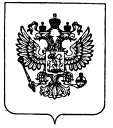 Муниципальное казенное общеобразовательное учреждение «Кванхидатлинская основная общеобразовательная школа  » муниципального района «Ботлихский район»Приказ № 3 от 1.03.2020 года по МКОУ «Кванхидатлинская ООШ»«О подготовке отчета  самообследовании образовательной организации»В соответствии с п. 3 ч. 2 ст. 29 Федерального закона от 29.12.2012 № 273-ФЗ «Об образовании в Российской Федерации», Порядком проведения самообследования образовательной организацией, утв. приказом Минобрнауки России от 14.06.2013 № 462 ПРИКАЗЫВАЮ:1. Провести оценку образовательной деятельности МКОУ «Кванхидатлинской ООШ» по направлениям:– содержания и качества подготовки обучающихся;– организации образовательной деятельности;– качества кадрового, учебно-методического, библиотечно-информационного обеспечения, материально-технической базы;– функционирования внутренней системы оценки качества образования;– показателей деятельности организации, подлежащей самообследованию, которые устанавливает федеральный орган исполнительной власти, осуществляющим функции по выработке государственной политики и нормативно-правовому регулированию в сфере образования.2. Утвердить график проведения самообследования, состав лиц, привлекаемых для его проведения (Приложение 1). 3. Утвердить состав лиц, привлекаемых для проведения самообследования:- Сайгидинова А.И., заместитель руководителя по учебно-воспитательной работе (УВР);–Курбанов З.Л., рабочий специалист ;–Расулова Р.А. ,руководитель методического объединения учителей начальных классов;–Даитгаджиев Г.М., руководитель методического объединения учителей гуманитарных предметов, учителей филологии и учителей естественно-научного цикла;4. Заместителю руководителя по учебно-воспитательной работе.:4.1. оформить результаты самообследования организации в виде отчета, который включает аналитическую часть и результаты анализа показателей деятельности образовательной организации;4.2. разместить отчет по самообследованию на официальном сайте школы не позднее 01.09.2020.5. Контроль исполнения настоящего приказа оставляю за собой.Директор школы                                                               _________ /Магомеднабиев Ш.С. / С приказом ознакомлены:Заместитель директора по УВР                                     ____________/ Сайгидинова А.И. / Рабочий специалист 	   ____________/Курбанов З.Л./Руководитель методического объединенияучителей начальных классов                                            _____________/Расулова Р.А/Руководитель методического объединенияучителей гуманитарных предметов,  естественно-научных предметов и филологии             __________/Даитгаджиев Г.М./Приложение 1к приказу от 1.03.2020  № 3График проведения самообследования образовательной организацииРАССМОТРЕНОНачальник Управления образования  МР «Ботлихский район»_________ ______Измаилов Г.М. 25.06.2020 г.ОТЧЕТо самообследовании муниципального казенного общеобразовательного учреждения «Кванхидатлинская основная общеобразовательная школа»муниципального района «Ботлихский район» по итогам 2019/2020 учебного года с.Кванхидатли     2020 г.КлассыКоличествоКлассовВ них обучаетсяПо программам, предпрофильного уровня117216315414  итого422516617713814915итого525Показатели для анализаКраткая характеристика показателей1.    Наличие структурных элементов:1.    Наличие структурных элементов:ФГОС  ( 5-9)ФГОС  ( 5-9)пояснительная запискаДа учебный планДаиндивидуальные учебные планы обучающихся Дапрограмма воспитательной работы Дарабочие программы по учебным предметамДарабочие программы элективных, факультативных курсовДапрограммы дополнительного образования, в том числе программы социально-творческой, проектной деятельности, спортивных занятий и т.д.Даиндивидуальные образовательные программыДаутвержденный список учебников в соответствии с перечнем учебников рекомендованных и допущенных Министерством  образования и науки РФ на текущий годДаописание обеспеченнности реализации образовательной программы (кадровое, материально-техническое, информационно-технологическое)ДаФГОС ( 1-4, 5-9)ФГОС ( 1-4, 5-9)целевой разделДасодержательный разделДаорганизационный разделДа2.    Соответствие содержания ООП   типу и  особенностям ОУ:2.    Соответствие содержания ООП   типу и  особенностям ОУ:наличие целей и задач образовательной деятельности ОУ и их конкретизация в соответствии с требованиями ФГОС,  типом и спецификой ОУДаналичие обоснования выбора учебных программ различных уровней (расширенное, углубленное, профильное изучение предмета), программ факультативных и элективных курсов, программ дополнительного образования и их соответствие типу, целям, особенностям ОУДаналичие описания планируемых результатов  в соответствии с целями, особенностям ОУ и системы их оцениванияДаналичие обоснования реализуемых систем обучения, образовательных методов и технологий и т.д., особенностей организации образовательного процесса в соответствии с типом, целями и особенностями ОУДасоответствие рабочих программ по учебным предметам  ФГОС  целям, особенностям ОУ и контингента обучающихсяДасоответствие рабочих программ факультативных, элективных курсов  целям, особенностям ОУ и контингента обучающихся, а также их запросам и интересамДасоответствие рабочих программ дополнительного образования  целям, особенностям ОУ и контингента обучающихся, а также их запросам и интересамДасоответствие индивидуальных образовательных программ, индивидуальных программ по учебным предметам  запросам и потребностям различных категорий обучающихся, а также  целям ОУДасоответствие программ воспитания и социализации учащихся целям, особенностям ОУ и контингента обучающихся, а также их запросам и интересамДаналичие обоснования перечня используемых учебников, учебных пособий, учебного и лабораторного оборудования в соответствии с типом,  целями и особенностями ОУДа3.    Соответствие Учебного плана (УП) Основной  образовательной программе ОУ3.    Соответствие Учебного плана (УП) Основной  образовательной программе ОУналичие в пояснительной записке обоснования выбора уровня изучения предметов инвариантной части УП (углубленное, профильное, расширенное) Даналичие в пояснительной записке обоснования выбора дополнительных предметов, курсов вариативной части УПДаналичие в пояснительной записке обоснования преемственности выбора учебных предметов и курсов по уровням обученияДасоответствие перечня и названия предметов инвариантной части  учебного плана ОУ  Дасоответствие кол-ва часов, отведенных на изучение учебных предметов инвариантной части (минимальный объем)Дасоответствие распределения часов вариативной части пояснительной записке УП (наличие предметов, элективных, факультативных курсов, обеспечивающих дополнительный уровень обучения в соответствии с  целями и особенностями ОУ)Дасоответствие максимального объема учебной нагрузки требованиям СанПиНДа4.    Структура и содержание рабочих программ4.    Структура и содержание рабочих программуказание в титульном листе наименование учебного предмета (курса), срок реализации программы, составлена на основе примерной (авторской) программы, автор составивший программуДаПланируемые результаты освоения учебного предмета, курсаДаСодержание учебного предмета, курсаДаТематическое планирование с указанием количества часов, отводимых на освоение каждой темыДаКлассыВсего учащихсяОхвачены питанием% охвата                     Примечание1-42220 902 ученик находится на домашнем обученииитого2220901кл.2кл.3кл.4кл.5 кл.6 кл.7 кл.8 кл.9 кл.по ОУУспевают76546734546На «4» и «5»121211017Всеговыпуск-никовДопущено до ГИАПолучилиаттестатАттестат особого образцаСредний балл по математикеСредний балл по русскому языкуЭкзамены по выбору55503.43 4НаименованиеУровеньЧисло участниковЧисло победителейЧисло призеровВсероссийская олимпиада школьников по историимуниципальный000Всероссийская олимпиада школьников по литературемуниципальный200Всероссийская олимпиада школьников по обществознаниюмуниципальный100Всероссийская олимпиада школьников по ОБЖмуниципальный000Всероссийская олимпиада школьников по правумуниципальный000Всероссийская олимпиада школьников по русскому языкумуниципальный200Всероссийская олимпиада школьников по технологиимуниципальныйрегиональный 200Всероссийская олимпиада Школьников по физической культуре муниципальный 422Всероссийская олимпиада школьников по обществознаниюрегиональный000конференциямуниципальный000НаименованиеУровеньЧисло участниковЧисло победителейЧисло призеровКонкурс чтецов «Живая классика»муниципальный200Конкурс рисункамуниципальный201Конкурс «Дагестан - мой дом»муниципальный000Конкурс «Гордо реет флаг державный»муниципальный101Конкурс «Шаг в будущее»муниципальный200Экологический форум «Зеленая планета»муниципальныйгруппа10Конкурс декоративно-прикладного творчестваМуниципальныйРеспубликанский 761НаименованиеУровеньЧисло участниковЧисло победителейЧисло призеровПрезидентские состязаниямуниципальный502ОкончилиПродолжили обучениеПродолжили обучениеПродолжили обучениеПосту-пилина работуСлужбав АрмииНе опреде-лилисьОкончили  в 10 кл СПОВПОПосту-пилина работуСлужбав АрмииНе опреде-лились9 кл.503--2Кол-во%Общее количество работников ОУ (все работники)25100Всего учителей (физических лиц, без учителей, находящихся в отпуске по уходу за ребенком) 13Учителя  внешние совместители0Учителя с высшим образованиемиз них:970с высшим педагогическим970с высшим (не педагогическим), прошедшие переподготовку00Учителя, прошедшие курсы повышения квалификации за последние 5 лет (физические лица)                   из них:1077по ФГОС1077Учителя, аттестованные на квалификационные категории (всего):из них:  629.5на высшую квалификационную категорию212.8            на первую квалификационную категорию430.8            на  соответствие занимаемой должности538.5КоличествоАдминистративно-управленческий персонал (физические лица) (всего) 2Административно-управленческий персонал (штатные единицы) (всего)2Административно-управленческий персонал, имеющий специальное образование (менеджмент)2Административно-управленческий персонал, получивший или повысивший квалификацию в области менеджмента за последние 5 лет (физические лица)0Административно-управленческий персонал, ведущий учебные часы2Учителя, имеющие внутреннее совмещение по административно-управленческой должности (физических лиц)2Показатели Показатели ОУОбеспеченность учащихся учебной литературой (%)72Количество компьютеров, применяемых в учебном процессе2Наличие библиотеки/информационно-библиотечного центра ДаНаличие медиатеки НетВозможность пользования сетью Интернет учащимися ДаКоличество АРМ (автоматизированное рабочее место учителя)1Кол-во компьютеров, применяемых в управлении1Возможность пользования сетью Интернет педагогами ДаНаличие сайта ДаНаличие электронных журналов и дневниковДаПеречень учебных и иных помещений Кол-воКабинет математики1Кабинет физики0Кабинет химии0Кабинет биологии0Кабинет информатики0Кабинет русского языка и литературы1Кабинет истории0Кабинет географии0Кабинет ОБЖ0Кабинет технологии1Кабинет ИЗО0Кабинет музыки0Спортивный зал0Читальный зал0Кабинет начальных классов 1Актовый зал0Библиотека1Музей0Наличие условий для обеспечения учащихся питанием 1Обеспеченность учащихся медицинским обслуживанием 0